Student Government Association 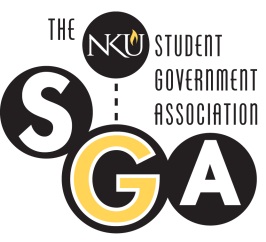 Meeting Minutes 10/03/2011Call to orderPresident Dustin Robinson called to order the regular meeting of the NKU Student Government Association at 3:32pm on October 3, 2011 in NKU Governance Room (SU104).Roll callSec. of Administration R. Allen Hornung conducted a roll call. Approval of minutes from last meetingAddition to minutes made by Sec. of Administration Allen Hornung to reflect correction in error in date and vote for approval of new senators.Motion to approve minutes made by Senator Chuck Rust.September 26, 2011 minutes were approved.Holdan Markland, John Jose, Michael Adkins Abstained.Open SessionPresentation by Nicole Arvin from Chartwells about Breast Cancer Awareness Walk.Walk is about 1 mile, and walkers receive free meal at Norse Commons.Executive Board ReportsSec. of Public Relations, Michelle ForlenzaTables in Student Union moved to Wednesdays because currently conflicts with SGA Executive Board Meetings.Sec. of Student Involvement, Alexandra HedgesContinuing to contact local businesses about becoming Norse Nights partners.Legacy Committee meeting set for October 11, 2011.Sec. of Administration, R. Allen HornungPresented All Card redesign poster.  Announced that all students can submit new designs.Vice President, Erik PedersonAppointment of Senators to committees.Megan Murray to University Improvements, Audrey Abbott to University Improvements, Matt Tinsley to Finance, Christopher Sudbrink to Finance, Jeanne Spaulding to Student Rights.Motion to approve  made by Sen. Chuck Rust and unanimously approved.President, Dustin RobinsonUpdate on where Mid-Term Grade Resolution stands in Faculty Senate. Committee ReportsFinance Chair, Holdan MarklandNo report.Student Rights Chair, Michael AdkinsNo report.University Improvements Chair, John JoseNo report.Ex-Officio ReportsACR LiaisonNorse-o-ween sign-ups for October 19, 2011.Reminder about Haunted House in Callahan.Fire Alarm discussion to take place in US Classroom on October 5th.SBA LiaisonNo report/ Not presentLegislative Liaison, Danielle HawksNo report.Judicial Council Chief Justice, Abby GrossNo report.Advisor ReportsDean of Students, Dr. Jeff WapleNo report.Associate Dean of Students, Steve MeierNo report.Student Life Coordinator, Josh GruenkeNo report.New BusinessSenator Rust solicited a motion to discuss the possibility of allowing advertisement in the University Parking Garages.Old BuisnessAdjournmentPresident Dustin Robinson adjourned the meeting at 3:55pm.________________________________________________________________________Minutes compiled by:  R. Allen Hornung, SGA Secretary of Administration